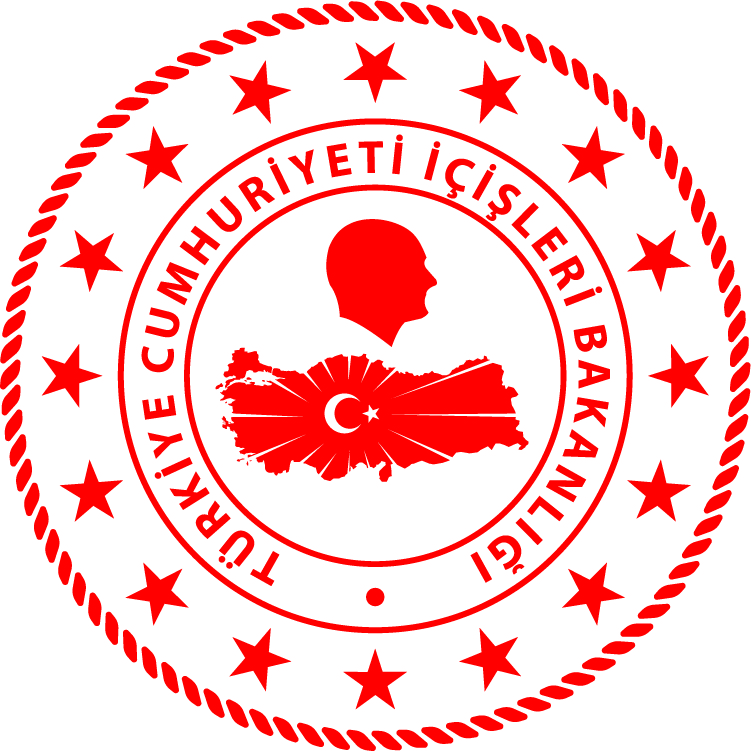 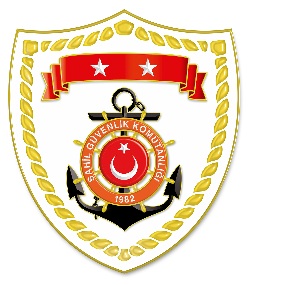 Karadeniz BölgesiEge BölgesiS.
NoTARİHMEVKİ VE ZAMANKURTARILAN SAYISIKURTARILAN/YEDEKLENEN TEKNE SAYISIAÇIKLAMA105 Temmuz 2021RİZE/Çayeli18.20--Kemeraltı sahilinden denize giren 1 şahsın aranması faaliyetlerine müştereken devam edilmektedir.203 Temmuz 2021SAKARYA/Karasu08.00--Sakarya Nehrinde kaybolan 1 şahsın bulunması maksadıyla müştereken icra edilen arama kurtarma faaliyetlerine bahse konu şahsın cansız bedenine ailesi tarafından denizden 12 km içerde ulaşıldığı bilgisinin alınması üzerine son verilmiştir. S.
NoTARİHMEVKİ VE ZAMANKURTARILAN SAYISIKURTARILAN/YEDEKLENEN TEKNE SAYISIAÇIKLAMA108 Temmuz 2021İZMİR/Dikili08.0015-Dikili ilçesi açıklarında Yunanistan unsurları tarafından Türk Karasularına geri itilen lastik bot içerisindeki 15 düzensiz göçmen kurtarılmıştır.207 Temmuz 2021BALIKESİR/Ayvalık20.2061Cunda Adası önlerinde içerisinde 6 şahıs bulunan özel bir teknenin karaya oturduğu bilgisinin alınması üzerine başlatılan arama kurtarma faaliyetleri neticesinde bahse konu tekne Sahil Güvenlik Botu koordinesinde içerisinde bulunan şahıslarla birlikte bölgede bulunan balıkçı teknesi vasıtası ile kurtarılmıştır.308 Temmuz 2021ÇANAKKALE/Ayvacık10.0031Ayvacık ilçesi açıklarında su alan motor yatın içerisindeki 3 şahıs kurtarılmış, yat yedeklenerek Ayvalık Marina’ya intikal ettirilmiştir.  408 Temmuz 2021AYDIN/Didim14.133-Didim ilçesi açıklarında batan özel bir teknedeki 3 şahıs denizden kurtarılarak 112 Acil Sağlık Ambulansı personeline teslim edilmiştir.508 Temmuz 2021MUĞLA/Marmaris18.208-Marmaris’te karadan ulaşım olmayan bir koyda mahsur kalan 8 düzensiz göçmen kurtarılmıştır.